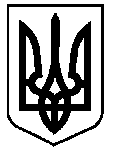 УКРАЇНАВЕРХОВИНСЬКА СЕЛИЩНА  РАДАВЕРХОВИНСЬКОГО РАЙОНУ ІВАНО-ФРАНКІВСЬКОЇ ОБЛАСТІВ И К О Н А В Ч И Й   К О М І Т Е ТР І Ш Е Н Н Я №408від 25  жовтня  2023 рокуселище  ВерховинаПро затвердження переліку місць тимчасовогопроживання внутрішньо переміщених осібна території Верховинської селищної радиВідповідно до постанови Кабінету Міністрів України  від 1 вересня 2023 року № 930 "Деякі питання функціонування місць тимчасового проживання внутрішньо переміщених осіб", протокольного доручення засідання обласного координаційного штабу з питань забезпечення реалізації прав і свобод внутрішньо переміщених осіб та в зв’язку зі зверненням директорів Буковецької гімназії Я. Лесюка та Красноїлівського ліцею М. Шкіндюк (керівників місць тимчасового проживання, балансоутримувачем яких є відділ освіти, молоді та спорту Верховинської селищної ради), виконавчий комітет  Верховинської селищної радиВИРІШИВ:1. Затвердити перелік місць тимчасового проживання внутрішньо переміщених осіб на території Верховинської селищної ради (додається).	2. Координацію роботи та узагальнення інформації щодо виконання рішення покласти на начальника відділу соціального захисту населення Марію СЕМЕНЮК.       	3.  Контроль за виконанням даного рішення покласти на заступника селищного голови Оксану ЧУБАТЬКО.     Заступник селищного голови з питань діяльності виконавчих органів ради                           Оксана ЧУБАТЬКОСекретар  ради                                                                  Петро АНТІПОЗАТВЕРДЖЕНО
                                 Рішенням виконавчого комітету Верховинської селищної ради                                                                         від 25.10.2023 року № 408ПЕРЕЛІК
місць тимчасового проживання Верховинської селищної радиПоряд-ковий номерПоряд-ковий номерАдреса
місця тимчасового проживання (місце розташування — для місця тимчасового проживання, яке облаштоване у тимчасовій споруді)Власник (балансо-утримувач) майнаФорма власностіТип об’єкта
(згідно з державним класифікатором будівель та споруд ДК 018-2000)Тип об’єкта
(згідно з державним класифікатором будівель та споруд ДК 018-2000)Відповідність мінімальним вимогам/строк приведення у відповідністьКількість окремих приміщень в місці тимчасового проживанняКількість окремих приміщень в місці тимчасового проживанняКількість ліжко-місць для тимчасового проживанняКількість ліжко-місць для тимчасового проживанняКількість ліжко-місць для тимчасового проживанняКількість ліжко-місць для тимчасового проживання осіб з інвалідністю та маломобільних груп населенняКількість ліжко-місць для тимчасового проживання осіб з інвалідністю та маломобільних груп населенняПрізвище, власне ім’я, по батькові (за наявності) керівника місця тимчасового проживанняКонтактні дані керівника місця тимчасового проживання
(номер телефону, адреса електронної пошти)Контактні дані керівника місця тимчасового проживання
(номер телефону, адреса електронної пошти)Поряд-ковий номерПоряд-ковий номерАдреса
місця тимчасового проживання (місце розташування — для місця тимчасового проживання, яке облаштоване у тимчасовій споруді)Власник (балансо-утримувач) майнаФорма власностіТип об’єкта
(згідно з державним класифікатором будівель та споруд ДК 018-2000)Тип об’єкта
(згідно з державним класифікатором будівель та споруд ДК 018-2000)Відповідність мінімальним вимогам/строк приведення у відповідністьзагальнавільназагальназагальнавільназагальнавільнаПрізвище, власне ім’я, по батькові (за наявності) керівника місця тимчасового проживанняКонтактні дані керівника місця тимчасового проживання
(номер телефону, адреса електронної пошти)Контактні дані керівника місця тимчасового проживання
(номер телефону, адреса електронної пошти)11Пансіон Буковецької гімназії с. БуковецьВерховинська селищна радаВідділ освіти,молоді та спортукомунальна1211,4пансіон1211,4пансіонвідповідає421212800Лесюк Ярослав Дмитрович0976790573097679057322Пансіон Красноїлівського ліцею с. красноїлляВерховинська селищна радаВідділ освіти. Молоді та спортукомунальна1211,4пансіон1211,4пансіонвідповідає101040404000Шкіндюк Марія Дмитрівна09718092220971809222Заступник селищного голови
 Заступник селищного голови
 Заступник селищного голови
 Заступник селищного голови
 Заступник селищного голови
 Оксана ЧУБАТЬКООксана ЧУБАТЬКООксана ЧУБАТЬКООксана ЧУБАТЬКООксана ЧУБАТЬКООксана ЧУБАТЬКО